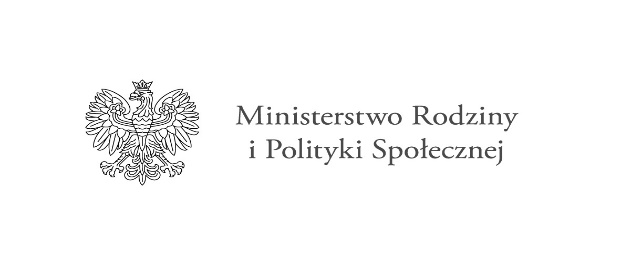 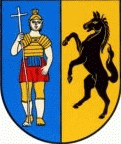 Zasady realizacji Programu„Opieka wytchnieniowa” – edycja 2022Podstawa prawna Programu „Opieka wytchnieniowa” - edycja 2022:Art.7 ust. 5 ustawy z dnia 23 października 2018 r. o Funduszu Solidarnościowym                (Dz. U. poz. 1787 z 2020 r. ).Realizatorem Programu jest Gminny Ośrodek Pomocy Społecznej w Konecku:Program „Opieka Wytchnieniowa” skierowany jest do członków rodzin lub opiekunów sprawujących bezpośrednią opiekę nad osobami z orzeczeniem o znacznym stopniu niepełnosprawności bądź równoważnym. Cel Programu:a) wsparcie członków rodzin lub opiekunów sprawujących bezpośrednią opiekę nad            dziećmi z orzeczeniem o niepełnosprawności oraz osobami ze znacznym stopniem niepełnosprawności oraz orzeczeniami równoważnymi;     b) czasowe odciążenie od codziennych obowiązków łączących się ze sprawowaniem opieki, zapewnienie czasu na odpoczynek i regenerację. Kto może skorzystać z usług opieki wytchnieniowej?Z Programu mogą skorzystać osoby zamieszkujące teren gminy Koneck:członkowie rodzin lub opiekunowie sprawujący bezpośrednią opiekę nad dziećmi                 z orzeczeniem o niepełnosprawności i osobami posiadającymi orzeczenie o znacznym stopniu niepełnosprawności albo orzeczenie równoważne do wyżej wymienionego, które wymagają usługi opieki wytchnieniowej, usługi przysługują w przypadku zamieszkiwania członka rodziny lub opiekuna we wspólnym gospodarstwie domowym z osobą niepełnosprawną i sprawują całodobową opiekę nad osobą niepełnosprawną.IV. Usługi opieki wytchnieniowej mogą świadczyć osoby:posiadające dyplom potwierdzający uzyskanie kwalifikacji w zawodzie asystent osoby niepełnosprawnej/pielęgniarka lub innym, zapewniającym realizację usługi w zakresie adekwatnym do indywidualnych potrzeb osoby niepełnosprawnej;posiadające co najmniej roczne, udokumentowane doświadczenie w udzielaniu bezpośredniej pomocy/ opieki osobom z niepełnosprawnościami; wkazana jest przez uczestnika Programu lub jego opiekuna prawnego, która nie jest członkiem rodziny osoby niepełnosprawnej, pod warunkiem złożenia przez osobę niepełnosprawną pisemnego oświadczenia, że wskazany przez nią opiekun jest przygotowany do realizacji wobec niej usług opieki wytchnieniowej;opiekunem nie mogą zostać członkowie rodziny: rodzice, dzieci, rodzeństwo, wnuki, dziadkowie, teście, macocha, ojczym, opiekunowie prawni i/lub inne osoby faktycznie zamieszkujące razem z uczestnikiem Programu.V. Na czym będą polegać usługi opieki wytchnieniowejUsługi opieki wytchnieniowej polegają na czasowym odciążeniu członków rodzin lub opiekunów sprawujących bezpośrednią opiekę nad osobami z orzeczeniem o znacznym stopniu niepełnosprawności bądź równoważnym od codziennych obowiązków łączących się ze sprawowaniem opieki, zapewnienie czasu na odpoczynek i regenerację.W czasie korzystania z usług opieki wytchnieniowej nie mogą być świadczone inne formy pomocy usługowej, w tym: usługi opiekuńcze lub specjalistyczne usługi opiekuńcze, o których mowa w ustawie z dnia 12 marca 2004 r. o pomocy społecznej             (t. j. Dz. U. z 2021 r. poz. 2268 ze zm.), a także inne usługi finansowane w ramach Funduszu lub usługi obejmujące analogiczne wsparcie usług opieki wytchnieniowej, finansowane z innych źródeł;        VI. Limity usług Czas trwania usług opieki wytchnieniowej:maksymalna długość świadczenia formy nieprzerwanego pobytu dziennego wynosi  12 godzin na dobę w godzinach od 6:00 do 22:00,limit godzin usług przypadających na 1 uczestnika Programu wynosi nie więcej niż 240 godzin dla usług opieki wytchnieniowej świadczonej w ramach pobytu dziennego. Powyższy limit dotyczy również więcej niż jednego opiekuna sprawującego bezpośrednią opiekę nad jedną osobą niepełnosprawną oraz opiekuna sprawującego bezpośrednią opiekę dla więcej niż 1 osoby niepełnosprawnej. VII. Odpłatność za usługi Usługi opieki wytchnieniowej realizowane w ramach Programu są bezpłatne;Usługi w ramach Programu realizowane są ze środków Funduszu Solidarnościowego.VIII. Jak skorzystać z usług opieki wytchnieniowej?Wypełnij  Kartę zgłoszenia do Programu Opieka wytchnieniowa (zwaną dalej „Kartą zgłoszenia”); Do Karty zgłoszenia dołącz orzeczenie o niepełnosprawności;Kartę zgłoszenia  możesz złożyć w siedzibie Realizatora. Kontakt do Realizatora: Gminny Ośrodek Pomocy Społecznej w Konecku, tel. 54/ 272 20 02, e-mail: gopskoneck@pro.onet.plPamiętaj, aby aktualizować każdą zmianę danych zawartych w karcie zgłoszenia Kolejne zgłoszenia potrzeb usług asystenta możesz zgłosić w formie pisemnej, osobiście, telefonicznie, drogą pisemną lub za pomocą poczty elektronicznej.IX.  Kwalifikowanie do Programu  do Programu kwalifikuje Realizator na podstawie złożonych Kart zgłoszenia;  osoby kwalifikowane będą zgodnie z kolejnością złożonych wniosków;  w przypadku dużej ilości zgłoszeń do Programu pierwszeństwo będą miały osoby posiadające Kartę pomiaru niezależności funkcjonalnej; przewidywane jest stworzenie listy rezerwowej; osoby zakwalifikowane do korzystania z usług zobowiązane będą do podpisania zasad realizacji programu wraz z załącznikami.Załącznik nr 1: Karta zgłoszenia do Programu,Załącznik nr 2: Klauzula informacyjna RODO,Załącznik nr 3: Karta pomiaru niezależności funkcjonalnej.